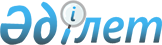 Сосновка, Ключевое және Вишневое селоларында көшелерге атаулар беру туралыАқмола облысы Щучье ауданы Қатаркөл селолық округі әкімінің 2009 жылғы 27 мамырдағы № 08 шешімі. Ақмола облысы Щучье ауданының Әділет басқармасында 2009 жылғы 22 маусымда № 1-19-161 тіркелді

      «Қазақстан Республикасындағы жергілікті мемлекеттік басқару және өзін-өзі басқару туралы» Қазақстан Республикасының 2001 жылғы 23 қаңтардағы Заңының 35 бабының 2 тармағына, «Қазақстан Республикасының әкімшілік–аумақтық құрылысы туралы» Қазақстан Республикасының 1993 жылғы 8 желтоқсандағы Заңының 14 бабының 4 тармақшасына сәйкес, 2009 жылдың 22 мамырдағы Сосновка селосының, 25 мамырдағы Ключевое селосының, 25 мамырдағы Вишневое селосының тұрғындар жиналыстарының хаттамаларын есепке ала отырып, Қатаркөл селолық округінің әкімі ШЕШТІ:



      1. Көшелерге атаулар беру:

      Сосновка селосында № 1 көшеге – Мектеп атауын, № 2 көшеге Достық - атауын, № 3 көшеге - Жайлау атауын;



      Ключевое селосында № 1 көшеге - Бейбітшілік атауын, № 2 көшеге - Орман атауын;



      Вишневое селосында № 1 көшеге - Жағалы атауын, № 2 көшеге - Абылай хан атауын, № 3 көшеге - Төле би атауын;



      2. Осы шешімнің орындалуын бақылауды өзіме қалдырамын.



      3. Осы шешім Щучье ауданының әділет басқармасында мемлекеттік тіркеуден өткен күнінен және ресми жарияланған күнінен бастап қолданысқа енгізіледі.      Қатаркөл

      селолық округінің

      әкімі                                      М.Құсайынов
					© 2012. Қазақстан Республикасы Әділет министрлігінің «Қазақстан Республикасының Заңнама және құқықтық ақпарат институты» ШЖҚ РМК
				